Publicado en Madrid el 06/11/2015 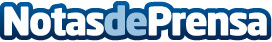 'Tsunami de Plata', el Baby Boom genera la primera gran ola de empresas a la ventaVender una empresa no cotizada de tamaño pequeño o mediano (PYMEs de facturación entre 1 y 100 millones de euros) es una tarea que el empresario suele hacer sólo una vez en la vida y, debido a lo heterogéneo del producto en cuestión, la tarea suele complicarse. De hecho, sólo un pequeño porcentaje de estas empresas llegan finalmente a venderseDatos de contacto:BCMS Corporate956062814Nota de prensa publicada en: https://www.notasdeprensa.es/tsunami-de-plata-el-baby-boom-genera-la Categorias: Finanzas Marketing Madrid Eventos http://www.notasdeprensa.es